Estimados socios:Desde la APA del Colegio Ntra. Sra. de los Ángeles y como medida de conciliación de la vida familiar y laboral, os proponemos una actividad dirigida a los alumnos de 3º de Primaria y hasta 6º de Primaria, para el próximo día 4 de marzo, día no lectivo, según el calendario escolar de la Comunidad de Madrid.La excursión será a MICROPOLIX, la Ciudad de los Niños, situada en San Sebastián de los Reyes, una ciudad en miniatura, donde nuestros hijos van a realizar actividades de adultos, repartidas dependiendo de su edad, desde ser policía, periodista, bombero, autoescuela, comprar en un supermercado con dinero que se les entregará…. Está todo supervisado por personal cualificado, aparte de los monitores que les acompañarán desde el propio colegio. La comida no va incluida, tendrán que llevar un bocadillo y la bebida. Si queréis ver más información la página web es www.micropolix.comSu precio es de 18 Euros los socios y 32 Euros los no socios. La APA contribuye pagando los  autocares y los monitores que les acompañaran en la excursión. Las plazas son limitadas (110 plazas) y se atenderán por riguroso orden de inscripción, siendo necesario al menos 50 niños para llevar a cabo la actividad.Para formalizar la RESERVA (no pudiendo atender otras opciones) y asignándose las plazas por riguroso orden de llegada, además sólo se recogerán por persona las inscripciones de los niños de la misma familia: - SOCIOS APA… Miércoles 13 de febrero, en la puerta principal del colegio, de 16:30 a 17:30 horas, entregando el dinero en efectivo y la autorización debidamente cumplimentada y firmada. - SOCIOS Y NO SOCIOS… Jueves 14 de febrero, en la puerta principal del colegio, de 16:30 a 17:30 horas. El pago se entregará en efectivo junto con la autorización debidamente cumplimentada y firmada. Se asignarán las plazas por riguroso orden de llegada y siempre que haya plazas disponibles, teniendo prioridad las familias socias. La salida el día 4 de marzo está prevista para las 09:00 h (en la puerta colegio por donde entran nuestros hijos), la llegada al colegio será sobre las 16:30h. Todos los alumnos deberán ir obligatoriamente con el chándal del colegio.Esperamos que esta actividad sea de vuestro interés y que vuestros hijos disfruten de ese día junto con sus compañeros.NOTA IMPORTANTE: Aquellas personas socias pendientes aún de la retirada del obsequio del APA, pueden pasar esos días a retirarla………………………………………………………………………………………………AUTORIZACIÓN DEL ALUMNO/A  D/Dña._______________________________________ con DNI _______________autorizo a mi hijo/a ______________________________________curso y grupo_________ para asistir a la excursión a MICROPOLIX organizada por el APA del Colegio Ntra. Sra. De los Ángeles para el próximo 4 de marzo de 2019.Tfns. (fijo y móvil)______________________________________________________Correo electrónico  ____________________________________________________Alergias o enfermedades________________________________________________FIRMA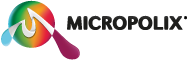 Micropolix, el mayor centro de ocio infantil de MadridMicropolix es una ciudad infantil dedicada al ocio educativo para niños de 4 a 14 años. Más de 12.000 m² de diversión en San Sebastián de los Reyes.www.micropolix.com